Р Е П У Б Л И К А  Б Ъ Л Г А Р И ЯМИНИСТЕРСТВО НА ТУРИЗМА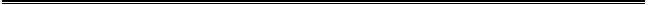  Приложение № 12ПРОТОКОЛ Днес ................... служителят, .......................................................................................................................................................на длъжност .......................................................................................................................................................в ......................................................................................................................................................,(наименование на звеното) На основание чл. 29, ал. 5 АПК състави този протокол в уверение на това, че заявителят …………………………………………….………………………….........................................,с постоянен или настоящ адрес: гр./с..............................................................................................................................................,ул. (ж.к.) ……………………............................………, тел. …..............................……, факс ......................................................................................................................................................,електронна поща ......................................................................................................................................................,устно заяви искане за:..............................................................................................................................................................................................................................................................................................................Заявителят прилага следните документи:..............................................................................................................................................................................................................................................................................................................Заявителят изрази желанието си издаденият индивидуален административен акт да бъде получен: Чрез лицензиран пощенски оператор на адрес: ......................................................................................................................................................,като декларира, че пощенските разходи са за негова сметка, платими при получаването му за вътрешни пощенски пратки, и е съгласен документите да бъдат пренасяни за служебни цели. Индивидуалният административен акт да бъде изпратен: като вътрешна препоръчана пощенска пратка като вътрешна куриерска пратка като международна препоръчана пощенска пратка Лично от звеното за административно обслужване По електронен път на електронна пощаДлъжностно лице:...........................................                    (подпис)Заявител: .........................................................       (подпис)